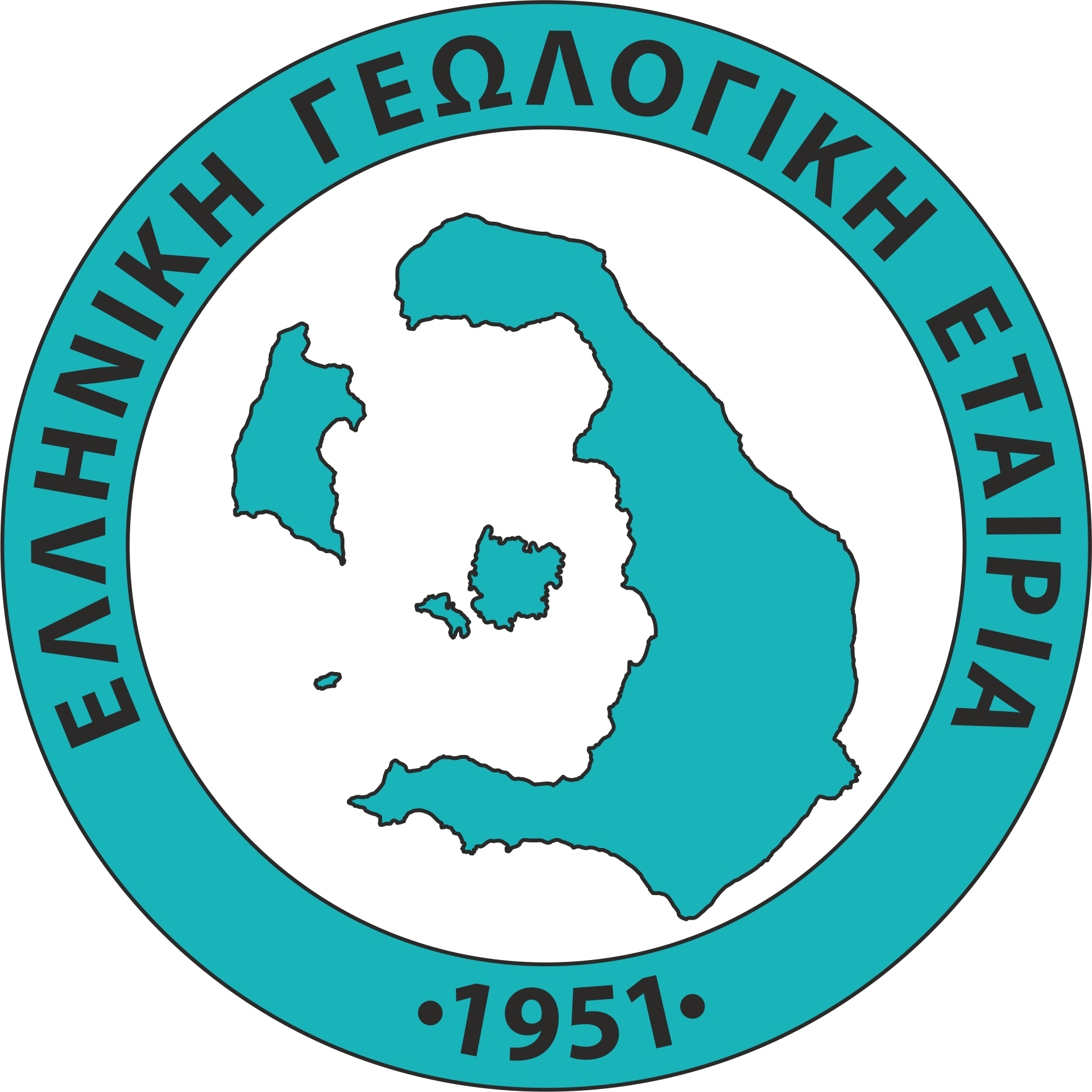 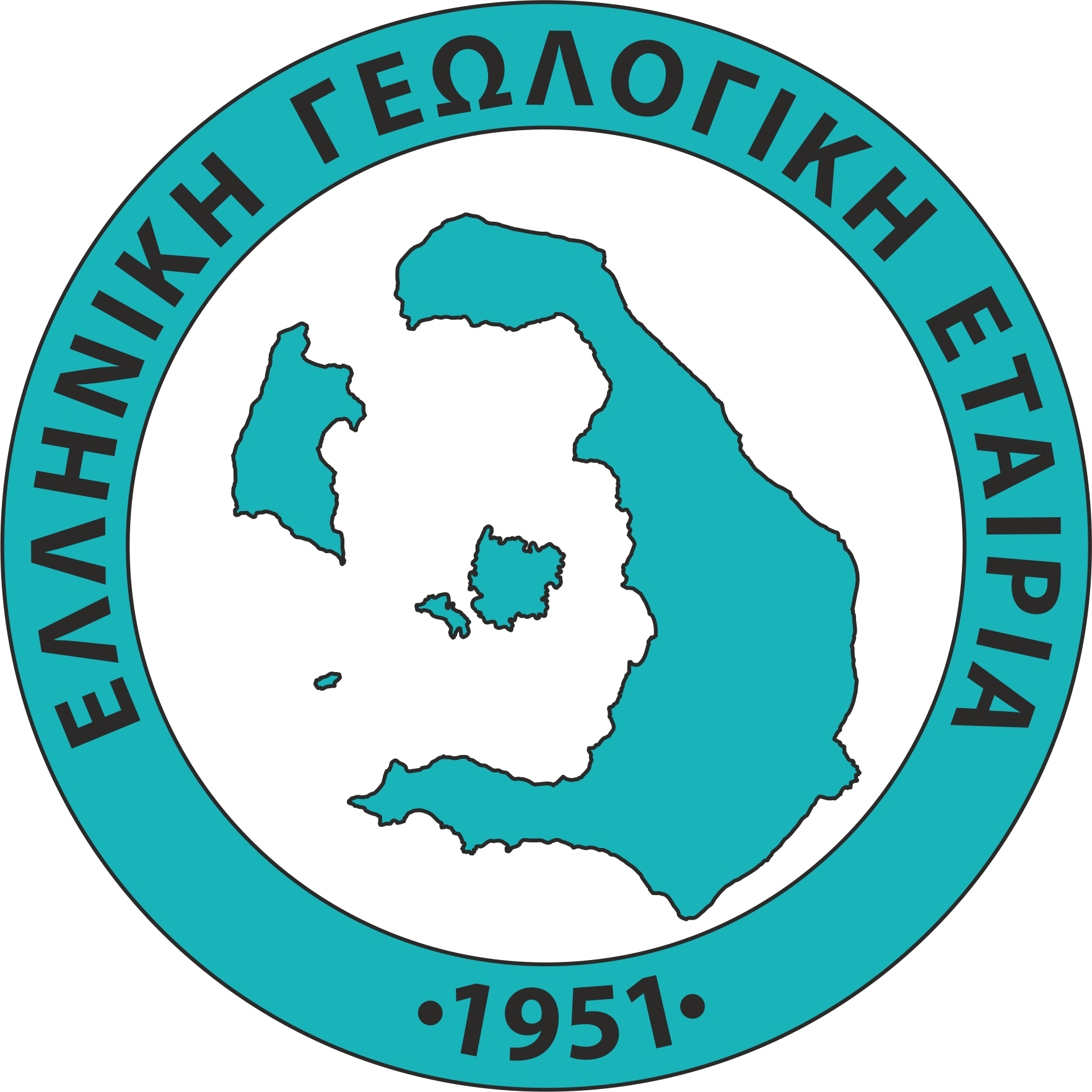  High-Resolution FiguresPROBABILISTIC SEISMIC HAZARD ASSESSMENT (PSHA) FOR LESVOS ISLAND USING THE LOGIC TREE APPROACH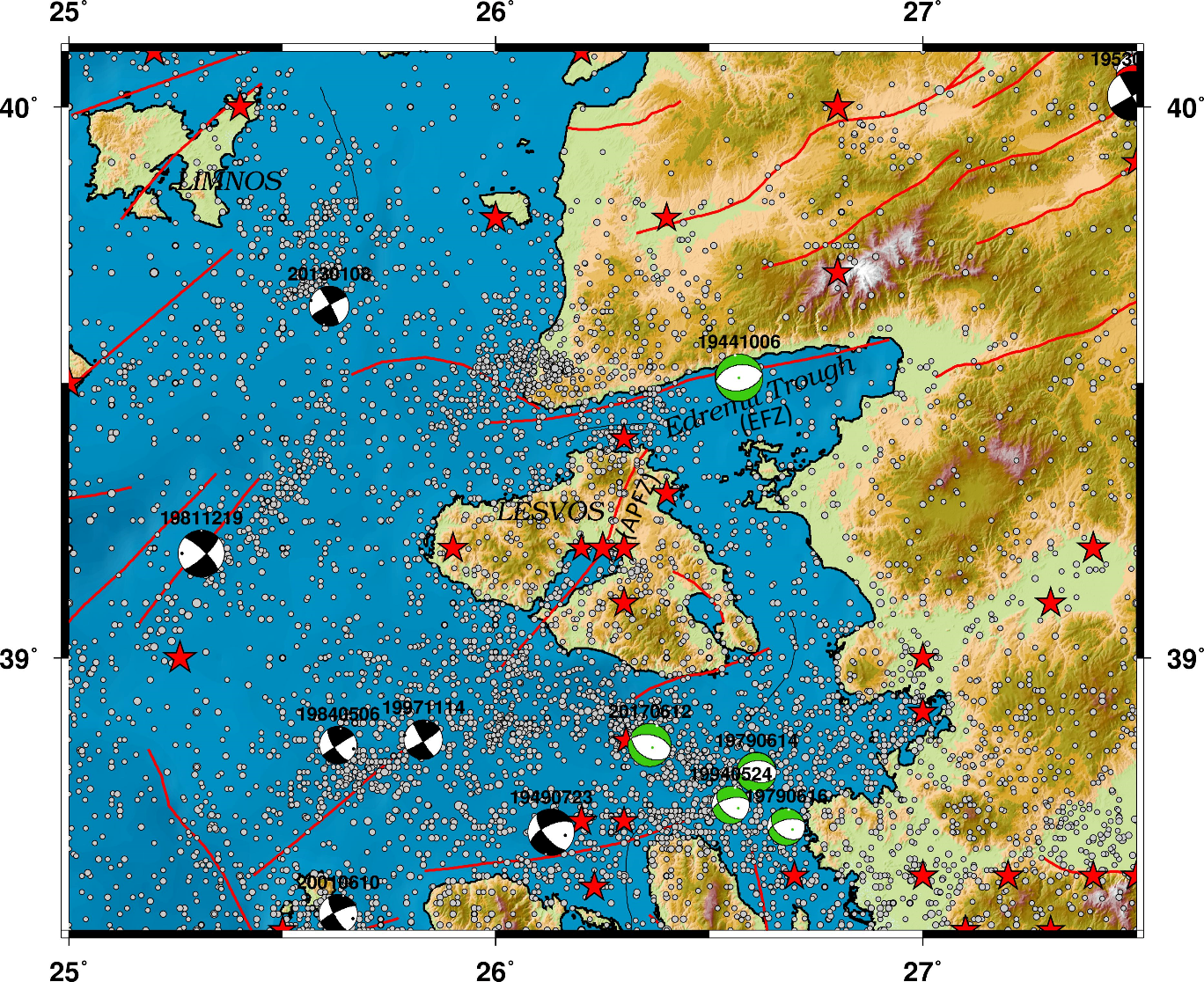 FIG.1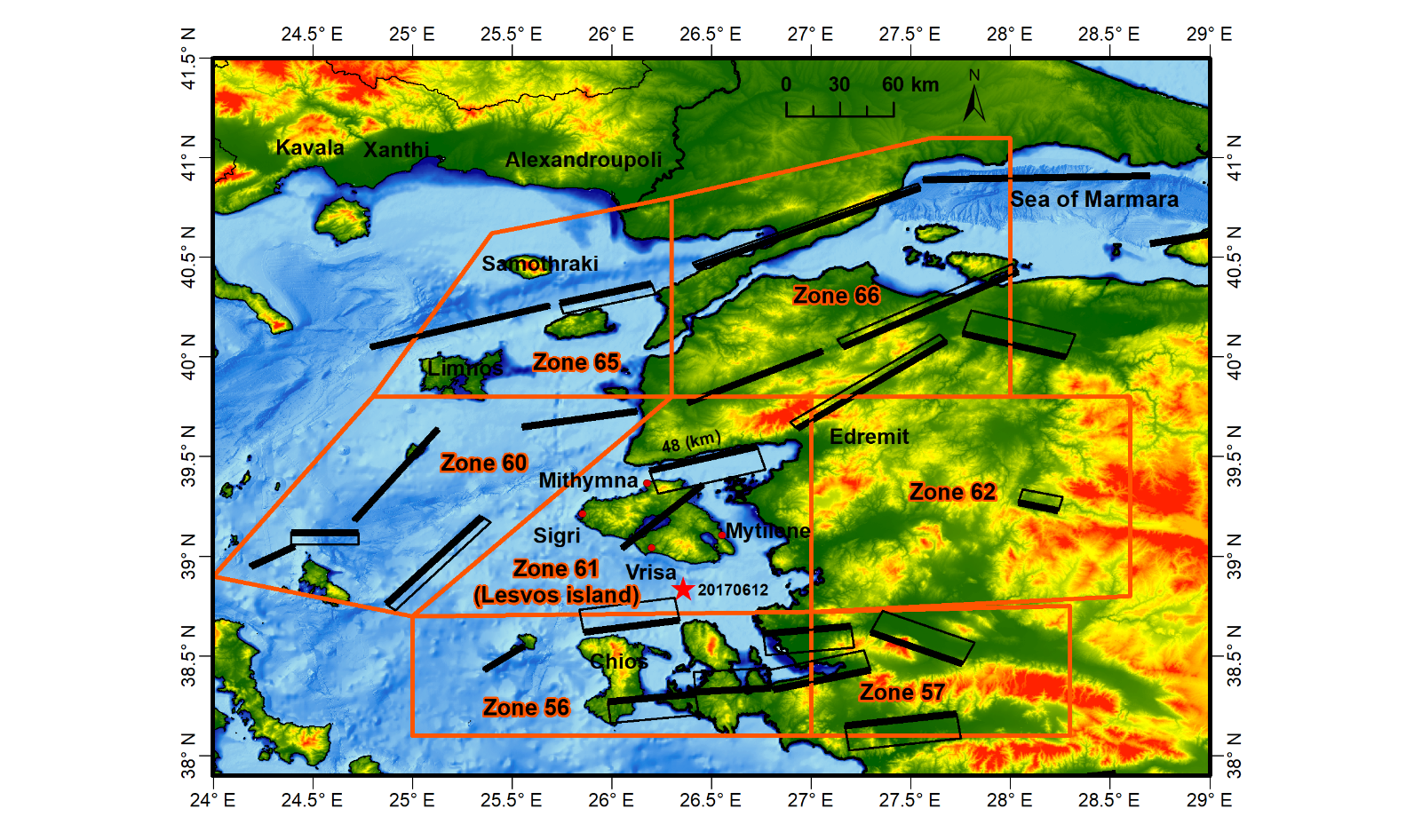 FIG.2 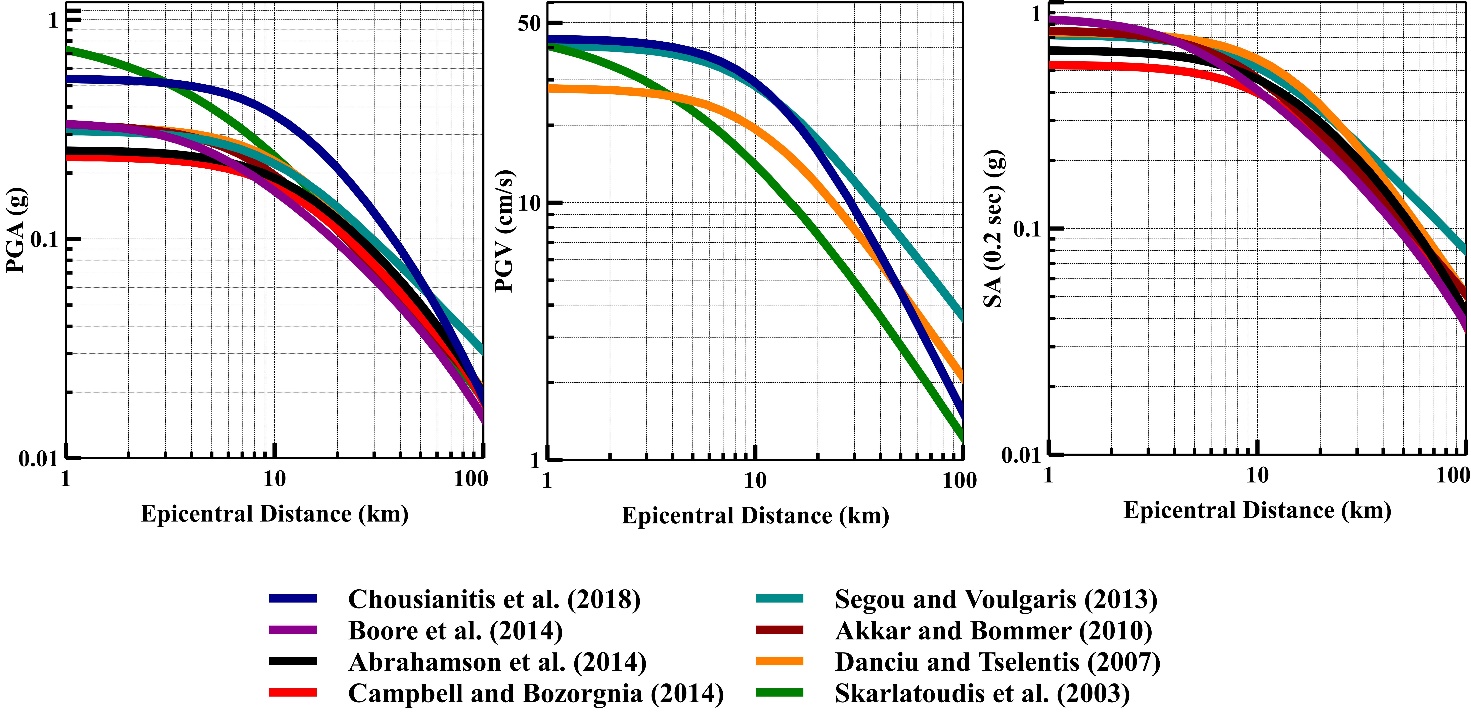 FIG. 3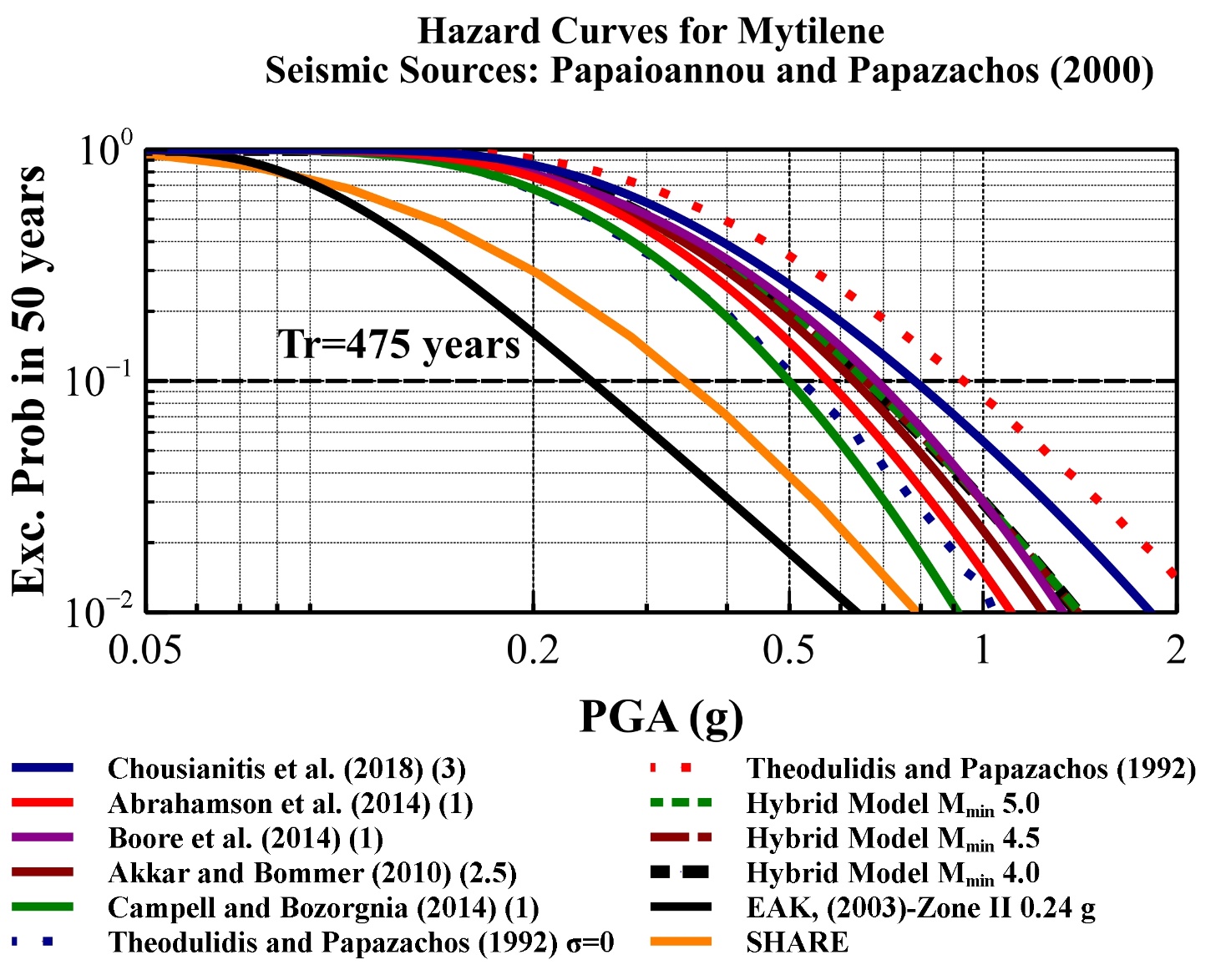 FIG. 4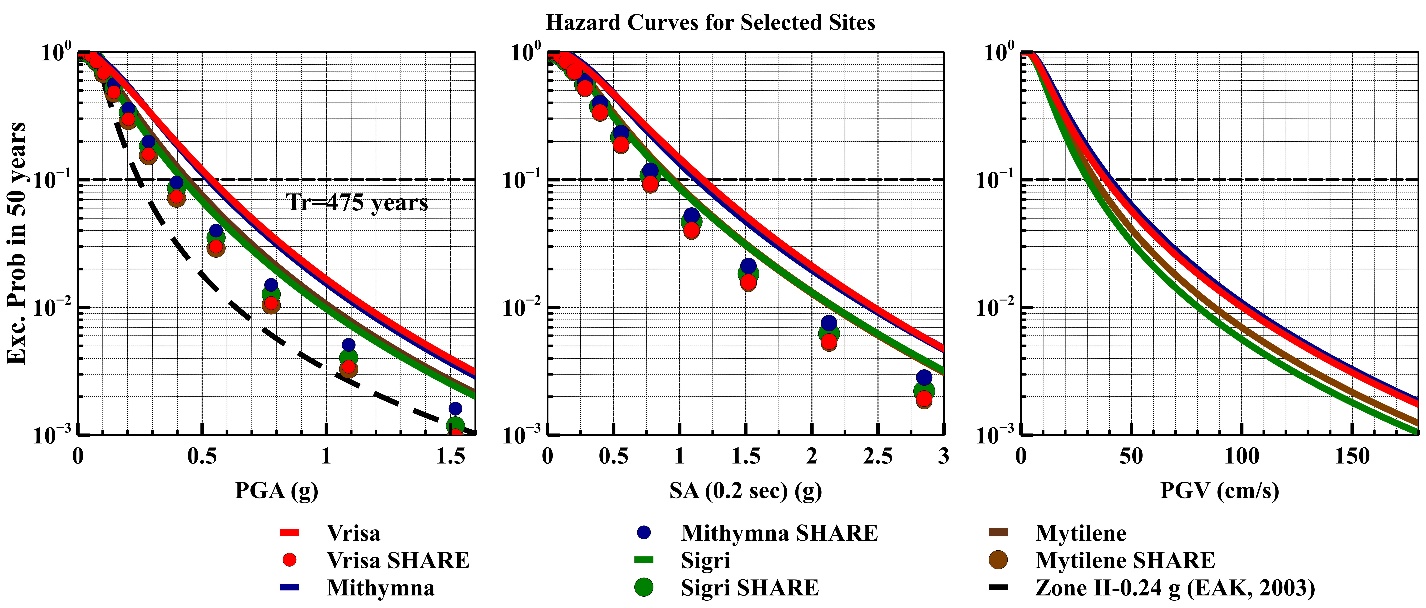 FIG. 5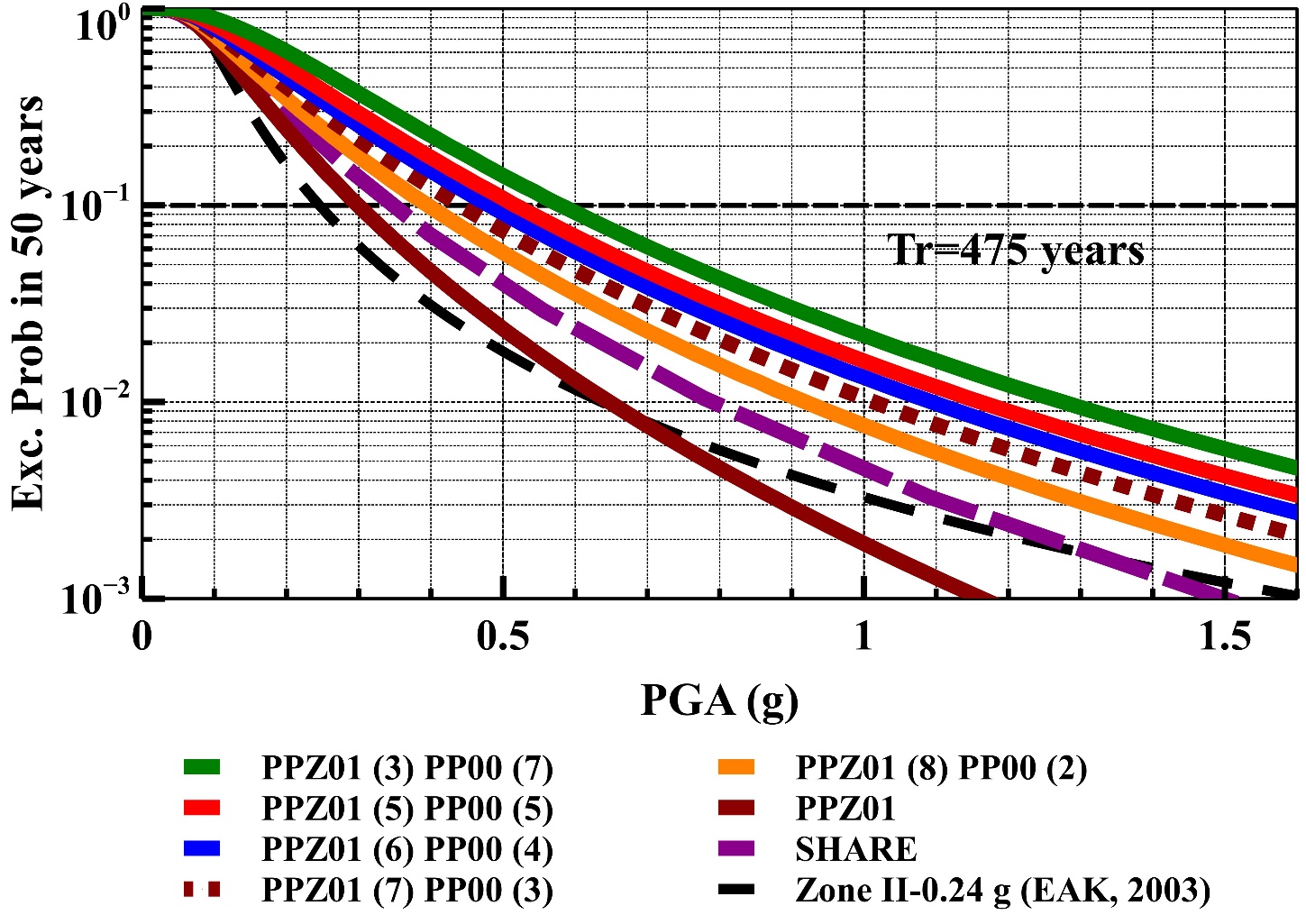 FIG. 6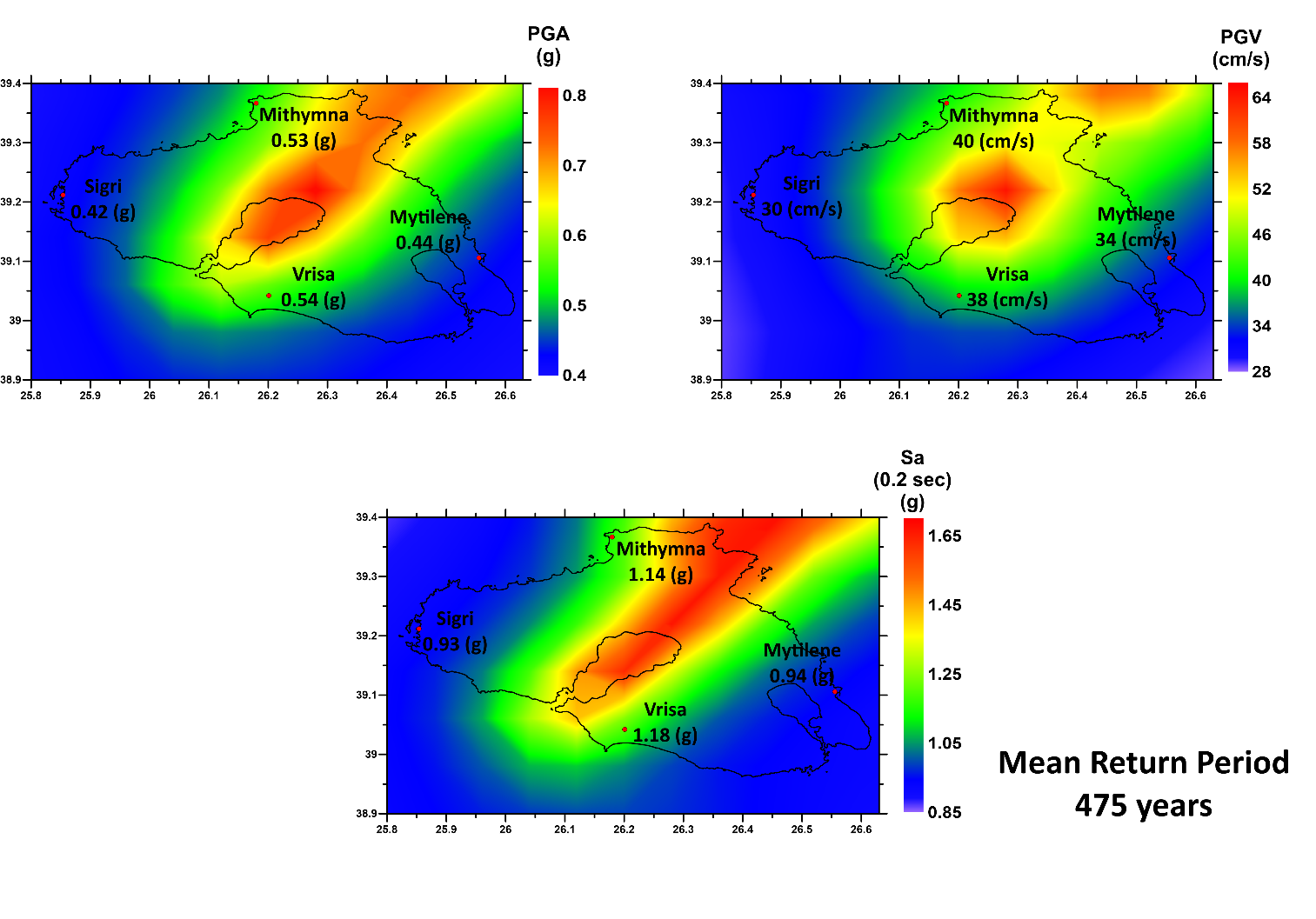 FIG. 7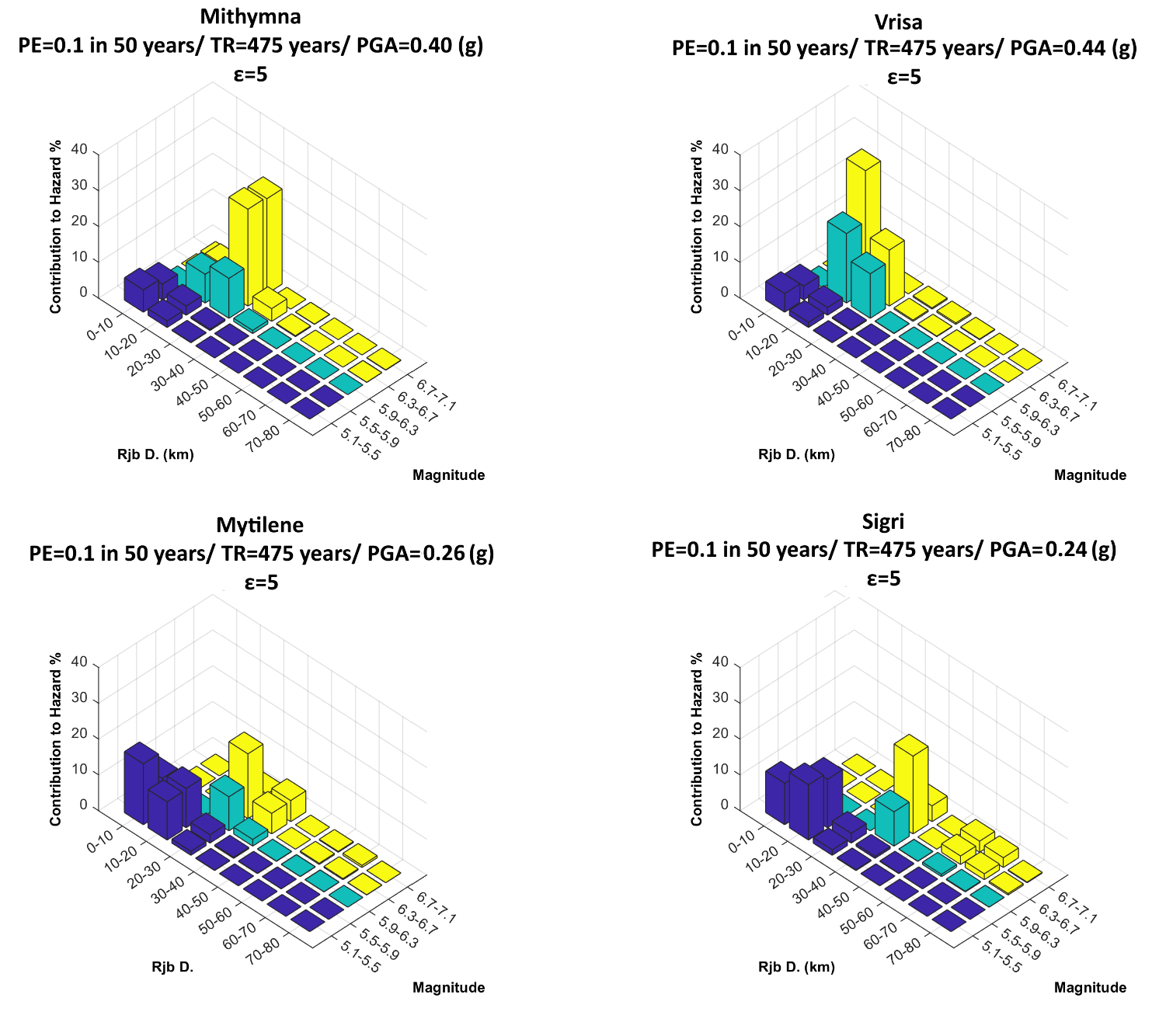 FIG. 8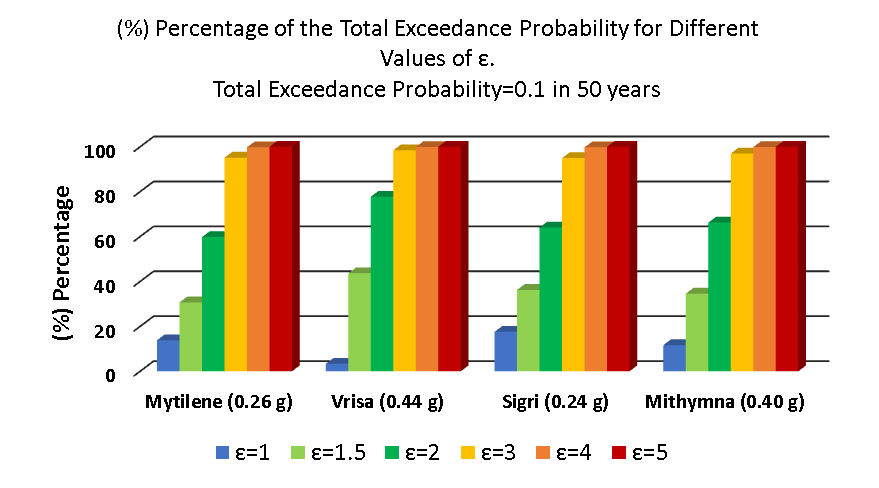 FIG. 9